Student worksheet - Occupational Health and Safety signs (OHS)Key messagesIt is very important that you pay attention to all the safety signs in the workplace, you understand what they mean and do what they say.There are a range of safety signs in the workplace that mean different things:Some signs means ‘stop’ and ‘do not’Some signs mean you need to be carefulSome signs mean that you need to wear Personal Protective Equipment (PPE)Some signs mean that there are dangerous goodsSome signs just have pictures, some have symbols or words and some have bothTypes of Safety signsThe signs and symbols you see in the workplace are to remind you or tell you about something. Safety signs should be placed where everyone can see them. Their directions are mandatory, which means people in the workplace MUST do what they say. Activity 1: OHS sign identification Activity symbol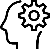 In pairs, talk about OHS signs you have seen around school, workplaces, and in the community, and fill in the activity sheet below.Stop and do not. ‘You must not …’ signsThese signs have a WHITE back ground and a red circle with a cross through it.Caution – Be careful signsThese signs have a YELLOW background, and a triangle with black border containing symbolMandatory –‘You must wear this’ signsThese signs have a BLUE background, and blue circle with a white symbol or picture inside.These are some of the types of Personal Protective Equipment (PPE).Emergency information signsThese signs are square or rectangle shaped: GREEN or RED background, white symbolDangerous Goods signsFire safety signs Activity 2: WHS signage ‘Memory’ game 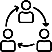 Pair up with a classmate and use the following pages of workplace health and safety signs to play a game of ‘Memory’. Make sure you have two copies of each sign, and cut them from the page.Mix up the cardsLay them in rows, face downTurn over any two cardsIf the two cards match, keep themIf they don't match, turn them back overRemember what was on each card and where it wasWatch and remember during the other player's turnThe game is over when all the cards have been matchedEach time you make a pair, you must be able explain to your partner what the sign means, and why it is used. If you cannot explain the meaning and use of the sign, you must replace it and try again!Pictures only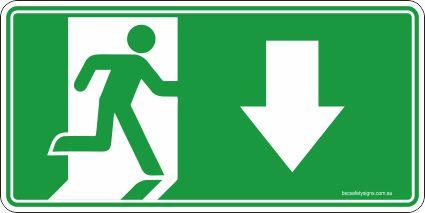 Words only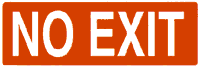 Pictures and words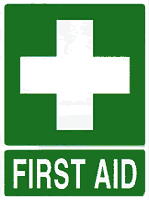 SignWhat does this sign mean?Why is it used?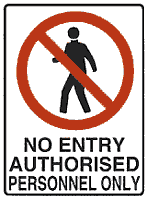 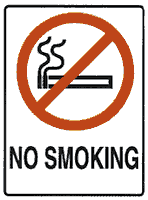 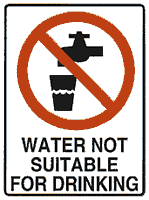 SignWhat does this sign mean?Why is it used?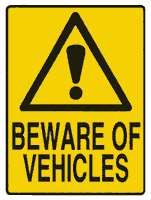 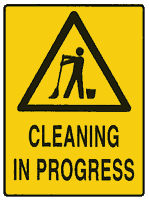 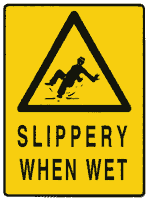 SignWhat does this sign mean?Why is it used?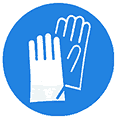 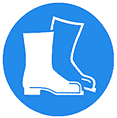 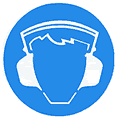 SignWhat does this sign mean?Why is it used?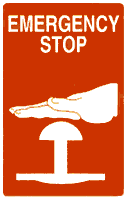 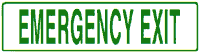 SignWhat does this sign mean?Why is it used?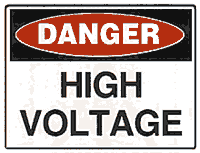 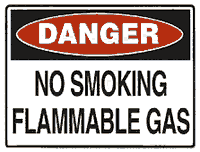 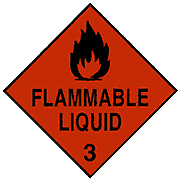 SignWhat does this sign mean?Why is it used?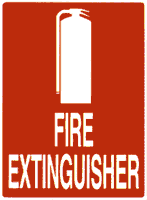 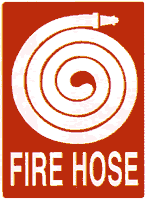 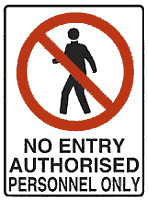 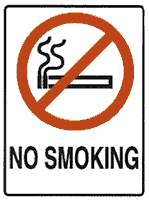 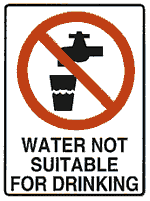 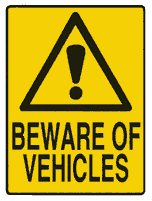 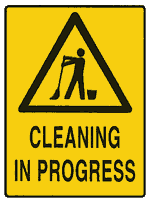 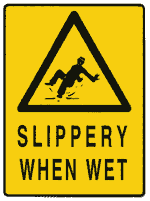 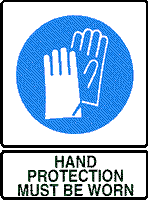 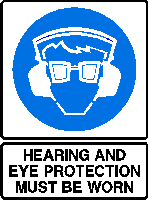 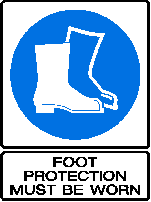 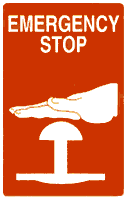 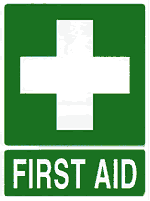 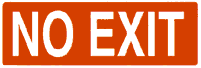 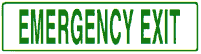 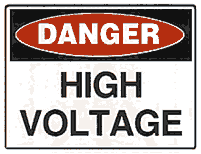 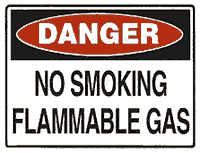 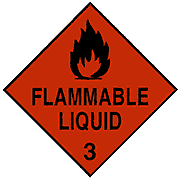 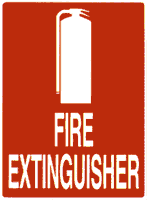 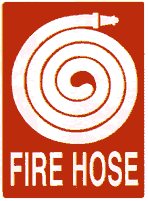 